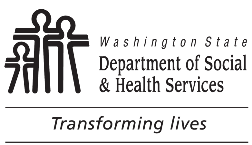 	DIVISION OF VOCATIONAL REHABILITATION (DVR)	Cost Estimate Worksheet for
	Hearing Aids and Services	DIVISION OF VOCATIONAL REHABILITATION (DVR)	Cost Estimate Worksheet for
	Hearing Aids and ServicesCUSTOMER’S NAMECUSTOMER’S NAMEDATE OF BIRTHSERVICE PROVIDER’S NAMESERVICE PROVIDER’S NAMETELEPHONE NUMBER (AND AREA CODE)VOCATIONAL REHABILITATION COUNSELOR’S NAMEVOCATIONAL REHABILITATION COUNSELOR’S NAMEVOCATIONAL REHABILITATION COUNSELOR’S NAME		TOTALS09987	Hearing Aids –	Please describe make, model, T coil, circuitry, etc. 
including single unit wholesale cost:	$     			TOTALS09987	Hearing Aids –	Please describe make, model, T coil, circuitry, etc. 
including single unit wholesale cost:	$     			TOTALS09987	Hearing Aids –	Please describe make, model, T coil, circuitry, etc. 
including single unit wholesale cost:	$     	09985	Handling Fee 	By Report (the amount billed by the provider / vendor)	$     	09988	Accessories:	Ear molds By  Report (the amount billed by the provider / vendor)	$     			Batteries	$     	92507	Hearing Aid Basic Fitting and Check – 2 ½ hours @ $134.15 = $335.38
	Please explain if additional hours are needed @ $134.15/hour	(i.e., programming aids, more time to train).
	Add additional time @ $134.15/hour to the basic fee	$     	09989	Assistive Listening Device – FM Consultation: 	@ $35.00 per ½ hour (maximum $70.00) 	$     	09989	Miscellaneous Services - Please describe below: 	$     	09985	Handling Fee 	By Report (the amount billed by the provider / vendor)	$     	09988	Accessories:	Ear molds By  Report (the amount billed by the provider / vendor)	$     			Batteries	$     	92507	Hearing Aid Basic Fitting and Check – 2 ½ hours @ $134.15 = $335.38
	Please explain if additional hours are needed @ $134.15/hour	(i.e., programming aids, more time to train).
	Add additional time @ $134.15/hour to the basic fee	$     	09989	Assistive Listening Device – FM Consultation: 	@ $35.00 per ½ hour (maximum $70.00) 	$     	09989	Miscellaneous Services - Please describe below: 	$     	09985	Handling Fee 	By Report (the amount billed by the provider / vendor)	$     	09988	Accessories:	Ear molds By  Report (the amount billed by the provider / vendor)	$     			Batteries	$     	92507	Hearing Aid Basic Fitting and Check – 2 ½ hours @ $134.15 = $335.38
	Please explain if additional hours are needed @ $134.15/hour	(i.e., programming aids, more time to train).
	Add additional time @ $134.15/hour to the basic fee	$     	09989	Assistive Listening Device – FM Consultation: 	@ $35.00 per ½ hour (maximum $70.00) 	$     	09989	Miscellaneous Services - Please describe below: 	$     	Insurance:	     		$     	Warranty:	     		$     	Repair:	     		$     		TOTAL	$0.00	Comments and Recommendations:  (Please include what has changed since the last evaluation and a justification for recommending a particular type of hearing aid.  If additional space is needed, please continue on another page.)Insurance:	     		$     	Warranty:	     		$     	Repair:	     		$     		TOTAL	$0.00	Comments and Recommendations:  (Please include what has changed since the last evaluation and a justification for recommending a particular type of hearing aid.  If additional space is needed, please continue on another page.)Insurance:	     		$     	Warranty:	     		$     	Repair:	     		$     		TOTAL	$0.00	Comments and Recommendations:  (Please include what has changed since the last evaluation and a justification for recommending a particular type of hearing aid.  If additional space is needed, please continue on another page.)